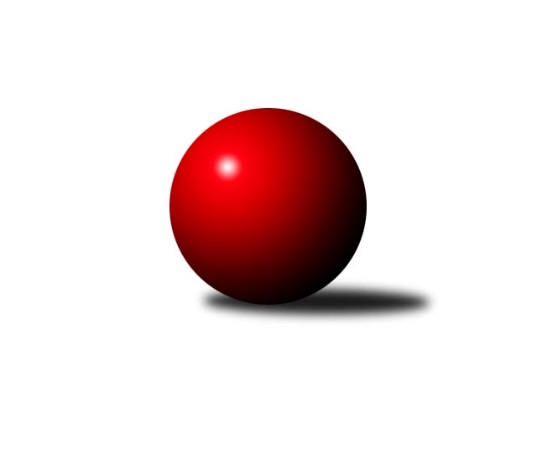 Č.18Ročník 2013/2014	15.3.2014Nejlepšího výkonu v tomto kole: 3294 dosáhlo družstvo: TJ Lokomotiva Česká Třebová2. KLZ B 2013/2014Výsledky 18. kolaSouhrnný přehled výsledků:KK PSJ Jihlava	- TJ Lokomotiva Česká Třebová	0:8	3064:3294	5.5:18.5	15.3.KK Slovan Rosice	- TJ Sokol Vracov	6:2	3178:3104	12.5:11.5	15.3.TJ Centropen Dačice	- TJ Spartak Pelhřimov	6:2	3022:2886	16.5:7.5	15.3.KK Zábřeh ˝B˝	- TJ Sokol Luhačovice	0:8	2853:2969	9.0:15.0	15.3.KK Vyškov	- KK Mor.Slávia Brno	8:0	3175:2980	16.5:7.5	15.3.Tabulka družstev:	1.	TJ Lokomotiva Česká Třebová	16	12	1	3	88.5 : 39.5 	226.0 : 158.0 	 3156	25	2.	KK Slovan Rosice	17	11	2	4	85.0 : 51.0 	222.5 : 185.5 	 3121	24	3.	KK Vyškov	16	11	1	4	80.0 : 48.0 	214.5 : 169.5 	 3142	23	4.	TJ Centropen Dačice	17	11	0	6	73.5 : 62.5 	221.0 : 187.0 	 3106	22	5.	KK Mor.Slávia Brno	17	9	2	6	73.0 : 63.0 	214.5 : 193.5 	 3071	20	6.	HKK Olomouc ˝A˝	16	9	0	7	77.0 : 51.0 	219.0 : 165.0 	 3065	18	7.	TJ Spartak Pelhřimov	16	8	1	7	64.0 : 64.0 	187.5 : 196.5 	 3053	17	8.	TJ Sokol Vracov	16	6	0	10	59.0 : 69.0 	186.5 : 197.5 	 3062	12	9.	TJ Sokol Luhačovice	17	4	0	13	49.0 : 87.0 	184.5 : 223.5 	 2979	8	10.	KK PSJ Jihlava	16	3	1	12	39.0 : 89.0 	135.5 : 248.5 	 2975	7	11.	KK Zábřeh ˝B˝	16	2	0	14	32.0 : 96.0 	148.5 : 235.5 	 3008	4Podrobné výsledky kola:	 KK PSJ Jihlava	3064	0:8	3294	TJ Lokomotiva Česká Třebová	Veronika Brychtová	118 	 127 	 131 	120	496 	 1:3 	 557 	 147	157 	 124	129	Lucie Kaucká	Lenka Habrová	137 	 131 	 123 	126	517 	 0:4 	 581 	 152	159 	 130	140	Klára Pekařová	Eva Doubková	131 	 110 	 131 	138	510 	 0:4 	 552 	 142	125 	 141	144	Andrea Jánová	Dana Fišerová	128 	 133 	 130 	118	509 	 2:2 	 510 	 135	130 	 132	113	Kateřina Kolářová	Šárka Vacková	155 	 116 	 134 	115	520 	 1.5:2.5 	 560 	 141	147 	 134	138	Ludmila Johnová	Eva Dušek	124 	 135 	 127 	126	512 	 1:3 	 534 	 146	119 	 136	133	Alena Holcovározhodčí: Nejlepší výkon utkání: 581 - Klára Pekařová	 KK Slovan Rosice	3178	6:2	3104	TJ Sokol Vracov	Magda Winterová	129 	 120 	 119 	130	498 	 2:2 	 497 	 136	125 	 115	121	Michaela Zajacová	Hana Veselá	152 	 140 	 151 	136	579 	 3:1 	 533 	 137	138 	 121	137	Hana Beranová	Renata Svobodová	141 	 122 	 120 	142	525 	 3:1 	 480 	 130	132 	 112	106	Kristýna Kuchynková	Martina Klaudová	111 	 131 	 157 	150	549 	 2.5:1.5 	 546 	 137	131 	 137	141	Mariana Kreuzingerová	Alena Bružová	133 	 125 	 133 	130	521 	 1:3 	 539 	 152	126 	 116	145	Markéta Ptáčková	Šárka Palková	128 	 131 	 133 	114	506 	 1:3 	 509 	 118	135 	 135	121	Monika Niklovározhodčí: Nejlepší výkon utkání: 579 - Hana Veselá	 TJ Centropen Dačice	3022	6:2	2886	TJ Spartak Pelhřimov	Michaela Kopečná	107 	 136 	 131 	119	493 	 4:0 	 462 	 97	124 	 124	117	Petra Skotáková	Kristýna Dušková	120 	 115 	 132 	121	488 	 2:2 	 491 	 116	126 	 125	124	Zdena Vytisková	Eva Kadrnošková ml.	127 	 119 	 133 	116	495 	 2:2 	 496 	 117	131 	 124	124	Jozefina Vytisková	Eva Kadrnožková	129 	 130 	 115 	121	495 	 3.5:0.5 	 447 	 122	101 	 115	109	Zdenka Pohanková	Simona Matulová	140 	 111 	 135 	153	539 	 3:1 	 507 	 125	144 	 111	127	Ludmila Landkamerová	Pavlína Marková	139 	 133 	 118 	122	512 	 2:2 	 483 	 129	91 	 126	137	Aneta Kusiovározhodčí: Nejlepší výkon utkání: 539 - Simona Matulová	 KK Zábřeh ˝B˝	2853	0:8	2969	TJ Sokol Luhačovice	Hana Jáňová	127 	 133 	 112 	110	482 	 2:2 	 524 	 126	116 	 131	151	Hana Konečná	Kamila Chládková	104 	 112 	 110 	107	433 	 1:3 	 471 	 124	126 	 108	113	Helena Konečná	Věra Urbášková	100 	 121 	 119 	124	464 	 2:2 	 475 	 119	112 	 126	118	Andrea Černochová	Marta Flídrová	124 	 107 	 114 	151	496 	 1:3 	 492 	 129	111 	 128	124	Monika Hubíková	Marcela Balvínová	123 	 114 	 135 	109	481 	 2:2 	 496 	 125	110 	 126	135	Ludmila Pančochová	Hana Ollingerová	130 	 122 	 137 	108	497 	 1:3 	 511 	 135	128 	 121	127	Zdenka Svobodovározhodčí: Nejlepší výkon utkání: 524 - Hana Konečná	 KK Vyškov	3175	8:0	2980	KK Mor.Slávia Brno	Lucie Trávníčková	116 	 127 	 127 	135	505 	 3:1 	 484 	 129	113 	 123	119	Michaela Slavětínská	Jana Vejmolová	142 	 149 	 138 	113	542 	 3:1 	 488 	 125	131 	 104	128	Jitka Žáčková	Zuzana Štěrbová	142 	 137 	 142 	137	558 	 3.5:0.5 	 482 	 122	125 	 98	137	Lenka Kričinská	Monika Tilšerová	132 	 121 	 127 	117	497 	 2:2 	 485 	 122	124 	 129	110	Pavlína Březinová	Pavla Fialová	130 	 123 	 130 	142	525 	 2:2 	 519 	 139	140 	 116	124	Monika Rusňáková	Lenka Gordíková	138 	 125 	 138 	147	548 	 3:1 	 522 	 131	135 	 131	125	Romana Sedlářovározhodčí: Nejlepší výkon utkání: 558 - Zuzana ŠtěrbováPořadí jednotlivců:	jméno hráče	družstvo	celkem	plné	dorážka	chyby	poměr kuž.	Maximum	1.	Ludmila Johnová 	TJ Lokomotiva Česká Třebová	560.65	369.0	191.7	2.6	9/9	(616)	2.	Klára Pekařová 	TJ Lokomotiva Česká Třebová	537.13	362.8	174.3	4.5	9/9	(581)	3.	Iva Rosendorfová 	KK Slovan Rosice	535.03	357.5	177.5	5.0	8/9	(588)	4.	Romana Sedlářová 	KK Mor.Slávia Brno	533.94	361.8	172.1	4.5	10/10	(598)	5.	Lucie Kaucká 	TJ Lokomotiva Česká Třebová	533.75	361.8	171.9	6.4	7/9	(598)	6.	Lenka Gordíková 	KK Vyškov	533.61	348.0	185.6	3.5	9/9	(583)	7.	Jana Vejmolová 	KK Vyškov	531.90	356.9	175.0	4.8	9/9	(583)	8.	Michaela Zajacová 	TJ Sokol Vracov	530.40	358.0	172.4	5.3	8/9	(585)	9.	Jaroslava Havranová 	HKK Olomouc ˝A˝	529.54	357.3	172.2	4.8	9/9	(563)	10.	Kristýna Dušková 	TJ Centropen Dačice	527.81	365.8	162.0	7.1	8/9	(577)	11.	Pavlína Marková 	TJ Centropen Dačice	527.50	358.8	168.7	5.5	9/9	(551)	12.	Silvie Vaňková 	HKK Olomouc ˝A˝	527.40	355.8	171.6	4.7	9/9	(588)	13.	Magda Winterová 	KK Slovan Rosice	527.00	356.5	170.5	5.7	9/9	(589)	14.	Šárka Palková 	KK Slovan Rosice	526.17	357.3	168.8	5.2	9/9	(550)	15.	Nikola Kunertová 	KK Zábřeh ˝B˝	524.54	358.2	166.3	6.5	6/9	(538)	16.	Andrea Axmanová 	KK Slovan Rosice	523.32	355.5	167.8	4.7	7/9	(562)	17.	Andrea Tatoušková 	HKK Olomouc ˝A˝	523.07	350.5	172.6	6.3	9/9	(549)	18.	Markéta Ptáčková 	TJ Sokol Vracov	522.89	355.7	167.2	7.8	9/9	(591)	19.	Pavla Fialová 	KK Vyškov	522.46	354.7	167.8	5.2	8/9	(567)	20.	Monika Anderová 	KK Vyškov	520.98	353.4	167.6	7.4	9/9	(566)	21.	Michaela Kopečná 	TJ Centropen Dačice	520.90	358.5	162.4	6.2	8/9	(579)	22.	Ludmila Landkamerová 	TJ Spartak Pelhřimov	520.57	358.5	162.1	6.6	9/9	(557)	23.	Lenka Habrová 	KK PSJ Jihlava	520.33	355.1	165.2	5.1	9/9	(569)	24.	Hana Veselá 	KK Slovan Rosice	517.65	345.9	171.8	6.2	9/9	(579)	25.	Alena Holcová 	TJ Lokomotiva Česká Třebová	517.56	357.9	159.7	7.1	6/9	(545)	26.	Hana Beranová 	TJ Sokol Vracov	516.94	354.8	162.2	5.9	9/9	(549)	27.	Jitka Žáčková 	KK Mor.Slávia Brno	516.70	351.9	164.8	7.1	10/10	(561)	28.	Zdena Vytisková 	TJ Spartak Pelhřimov	515.39	353.0	162.4	7.0	9/9	(541)	29.	Lenka Kričinská 	KK Mor.Slávia Brno	515.25	351.7	163.5	6.9	10/10	(586)	30.	Simona Matulová 	TJ Centropen Dačice	514.82	349.3	165.6	8.1	9/9	(539)	31.	Zuzana Štěrbová 	KK Vyškov	514.15	351.8	162.3	7.0	8/9	(558)	32.	Ludmila Pančochová 	TJ Sokol Luhačovice	513.63	350.8	162.9	5.8	10/10	(551)	33.	Aneta Kameníková 	TJ Centropen Dačice	513.61	351.9	161.7	6.6	6/9	(560)	34.	Mariana Kreuzingerová 	TJ Sokol Vracov	512.05	354.6	157.4	7.4	8/9	(546)	35.	Veronika Zábranská 	TJ Centropen Dačice	511.45	347.8	163.6	6.9	8/9	(550)	36.	Lucie Trávníčková 	KK Vyškov	511.02	346.5	164.5	6.9	7/9	(533)	37.	Hana Malíšková 	HKK Olomouc ˝A˝	510.60	350.1	160.5	7.2	9/9	(534)	38.	Hana Jáňová 	KK Zábřeh ˝B˝	510.38	349.9	160.4	6.5	7/9	(558)	39.	Monika Rusňáková 	KK Mor.Slávia Brno	509.67	348.5	161.1	6.6	9/10	(604)	40.	Renata Svobodová 	KK Slovan Rosice	509.36	351.3	158.1	8.6	8/9	(556)	41.	Marta Flídrová 	KK Zábřeh ˝B˝	508.92	344.8	164.1	5.8	7/9	(562)	42.	Aneta Kusiová 	TJ Spartak Pelhřimov	508.88	351.3	157.6	7.7	9/9	(542)	43.	Andrea Jánová 	TJ Lokomotiva Česká Třebová	508.69	352.1	156.6	9.4	7/9	(578)	44.	Kamila Chládková 	KK Zábřeh ˝B˝	507.85	355.1	152.7	8.0	9/9	(552)	45.	Zdenka Svobodová 	TJ Sokol Luhačovice	506.01	351.0	155.0	7.9	10/10	(559)	46.	Jozefina Vytisková 	TJ Spartak Pelhřimov	504.70	340.3	164.4	7.8	8/9	(534)	47.	Michaela Slavětínská 	KK Mor.Slávia Brno	504.70	344.0	160.7	6.4	10/10	(592)	48.	Petra Skotáková 	TJ Spartak Pelhřimov	504.32	346.9	157.4	8.1	9/9	(565)	49.	Eva Kadrnožková 	TJ Centropen Dačice	504.31	351.8	152.5	9.3	7/9	(559)	50.	Hana Konečná 	TJ Sokol Luhačovice	502.27	349.0	153.3	8.0	8/10	(534)	51.	Hana Ollingerová 	KK Zábřeh ˝B˝	496.56	345.5	151.1	9.1	8/9	(534)	52.	Šárka Vacková 	KK PSJ Jihlava	495.36	356.0	139.3	11.7	8/9	(551)	53.	Denisa Hamplová 	HKK Olomouc ˝A˝	495.33	342.2	153.1	9.3	6/9	(551)	54.	Monika Hubíková 	TJ Sokol Luhačovice	494.45	349.8	144.7	11.7	10/10	(527)	55.	Monika Niklová 	TJ Sokol Vracov	494.39	345.3	149.1	9.5	9/9	(535)	56.	Zdenka Pohanková 	TJ Spartak Pelhřimov	493.69	343.3	150.4	9.2	7/9	(545)	57.	Pavlína Březinová 	KK Mor.Slávia Brno	493.23	347.5	145.8	11.1	10/10	(580)	58.	Dana Fišerová 	KK PSJ Jihlava	492.98	344.1	148.9	8.4	8/9	(551)	59.	Marcela Balvínová 	KK Zábřeh ˝B˝	489.16	341.0	148.1	10.0	8/9	(535)	60.	Marie Chmelíková 	HKK Olomouc ˝A˝	488.89	336.6	152.3	10.6	6/9	(558)	61.	Hana Krajíčková 	TJ Sokol Luhačovice	488.50	336.9	151.6	8.9	7/10	(538)	62.	Kristýna Kuchynková 	TJ Sokol Vracov	488.31	346.9	141.4	10.7	9/9	(537)	63.	Kateřina Bajerová 	HKK Olomouc ˝A˝	485.13	340.1	145.0	9.7	6/9	(507)	64.	Věra Urbášková 	KK Zábřeh ˝B˝	476.77	336.2	140.6	11.4	7/9	(514)	65.	Veronika Brychtová 	KK PSJ Jihlava	467.32	328.3	139.1	10.4	7/9	(546)		Karolína Doubková 	KK PSJ Jihlava	595.00	388.0	207.0	3.0	1/9	(595)		Jozefína Vytisková 	TJ Spartak Pelhřimov	572.00	370.0	202.0	6.0	1/9	(572)		Lucie Polešovská 	TJ Sokol Vracov	555.00	363.0	192.0	5.0	1/9	(555)		Kamila Šmerdová 	TJ Lokomotiva Česká Třebová	551.73	363.7	188.0	4.0	5/9	(583)		Kateřina Kolářová 	TJ Lokomotiva Česká Třebová	537.00	377.0	160.0	7.0	2/9	(564)		Monika Tilšerová 	KK Vyškov	535.07	359.8	175.3	5.3	5/9	(572)		Anna Kalasová 	KK Mor.Slávia Brno	524.00	350.0	174.0	6.0	1/10	(524)		Alena Bružová 	KK Slovan Rosice	524.00	359.3	164.7	10.0	1/9	(549)		Nikola Závodská 	KK PSJ Jihlava	521.50	346.0	175.5	7.0	2/9	(522)		Hana Rubišarová 	TJ Lokomotiva Česká Třebová	519.63	352.1	167.5	4.8	4/9	(546)		Helena Sobčáková 	KK Zábřeh ˝B˝	518.33	351.3	167.0	6.3	3/9	(528)		Martina Klaudová 	KK Slovan Rosice	517.25	366.5	150.8	11.5	2/9	(549)		Andrea Jánová 	TJ Lokomotiva Česká Třebová	515.00	351.5	163.5	8.0	2/9	(534)		Jana Malaníková 	TJ Sokol Luhačovice	514.63	354.9	159.7	10.1	4/10	(591)		Romana Šárová 	KK PSJ Jihlava	509.71	348.9	160.8	7.3	4/9	(548)		Andrea Černochová 	TJ Sokol Luhačovice	507.17	354.3	152.9	8.8	5/10	(566)		Eva Rosendorfská 	KK PSJ Jihlava	506.87	349.4	157.5	5.9	5/9	(551)		Veronika Pohanová 	TJ Spartak Pelhřimov	503.00	347.0	156.0	8.0	1/9	(503)		Veronika Presová 	TJ Sokol Vracov	501.42	352.3	149.1	11.8	3/9	(532)		Eva Dušek 	KK PSJ Jihlava	499.00	345.7	153.3	8.1	5/9	(535)		Tereza Nová 	KK Mor.Slávia Brno	496.00	341.0	155.0	10.0	1/10	(496)		Radka Šindelářová 	KK Mor.Slávia Brno	496.00	351.0	145.0	7.0	1/10	(496)		Eva Kadrnošková ml. 	TJ Centropen Dačice	495.00	349.0	146.0	9.0	1/9	(495)		Valerie Procházková 	TJ Centropen Dačice	495.00	354.0	141.0	9.0	1/9	(495)		Miroslava Matějková 	TJ Spartak Pelhřimov	486.50	332.0	154.5	8.5	1/9	(498)		Eva Doubková 	KK PSJ Jihlava	480.90	332.6	148.3	9.0	5/9	(523)		Jana Mikulcová 	TJ Sokol Luhačovice	477.50	337.5	140.0	12.7	2/10	(548)		Eva Sedláková 	TJ Lokomotiva Česká Třebová	477.06	333.7	143.4	10.4	4/9	(554)		Žaneta Pávková 	KK Slovan Rosice	476.67	324.0	152.7	7.7	3/9	(498)		Helena Konečná 	TJ Sokol Luhačovice	467.40	322.0	145.4	9.0	5/10	(510)		Irena Partlová 	KK PSJ Jihlava	446.67	324.3	122.3	14.7	3/9	(485)		Silvie Horňáková 	KK Zábřeh ˝B˝	439.00	299.0	140.0	10.0	1/9	(439)Sportovně technické informace:Starty náhradníků:registrační číslo	jméno a příjmení 	datum startu 	družstvo	číslo startu
Hráči dopsaní na soupisku:registrační číslo	jméno a příjmení 	datum startu 	družstvo	Program dalšího kola:19. kolo22.3.2014	so	12:30	TJ Lokomotiva Česká Třebová - KK Vyškov	22.3.2014	so	13:00	TJ Spartak Pelhřimov - KK Slovan Rosice	22.3.2014	so	13:30	TJ Sokol Vracov - KK PSJ Jihlava	22.3.2014	so	13:30	TJ Sokol Luhačovice - HKK Olomouc ˝A˝	22.3.2014	so	14:00	KK Mor.Slávia Brno - KK Zábřeh ˝B˝	Nejlepší šestka kola - absolutněNejlepší šestka kola - absolutněNejlepší šestka kola - absolutněNejlepší šestka kola - absolutněNejlepší šestka kola - dle průměru kuželenNejlepší šestka kola - dle průměru kuželenNejlepší šestka kola - dle průměru kuželenNejlepší šestka kola - dle průměru kuželenNejlepší šestka kola - dle průměru kuželenPočetJménoNázev týmuVýkonPočetJménoNázev týmuPrůměr (%)Výkon6xKlára PekařováČ. Třebová5813xKlára PekařováČ. Třebová113.485813xHana VeseláRosice5792xHana VeseláRosice110.0557912xLudmila JohnováČ. Třebová5609xLudmila JohnováČ. Třebová109.385601xZuzana ŠtěrbováVyškov A5584xLucie KauckáČ. Třebová108.795578xLucie KauckáČ. Třebová5572xZuzana ŠtěrbováVyškov A108.315583xAndrea JánováČ. Třebová5522xSimona MatulováDačice108.21539